APPLIED MATHEMATICS AND STATISTICS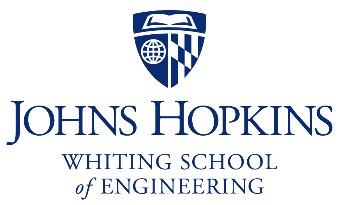 DATA SCIENCE MASTER’S PROGRAMProposal Request for the Capstone Experience in Data Science (EN.553.806)Student’s First NameStudent’s First NameStudent’s Last NameStudent’s Last NameHopkins/SIS IDJHU EmailJHU EmailJHU EmailAlternate EmailAlternate EmailData Science Program Advisor’s NameData Science Program Advisor’s NameData Science Program Advisor’s NameCapstone Experience Supervisor’s Name (if different from advisor)Capstone Experience Supervisor’s Name (if different from advisor)Advisor’s EmailAdvisor’s EmailAdvisor’s EmailSupervisor’s EmailSupervisor’s EmailTitle of Research ProposalTitle of Research ProposalTitle of Research ProposalTitle of Research ProposalTitle of Research ProposalDescription of Research – provide enough details for your proposal to be adequately evaluated (approximately 200 words)Description of Research – provide enough details for your proposal to be adequately evaluated (approximately 200 words)Description of Research – provide enough details for your proposal to be adequately evaluated (approximately 200 words)Description of Research – provide enough details for your proposal to be adequately evaluated (approximately 200 words)Description of Research – provide enough details for your proposal to be adequately evaluated (approximately 200 words)Completion TimelineCompletion TimelineCompletion TimelineCompletion TimelineCompletion TimelineDateActionActionActionActionThe proposal described above is approved.  This project meets the requirements for EN.553.806The proposal described above is approved.  This project meets the requirements for EN.553.806The proposal described above is approved.  This project meets the requirements for EN.553.806The proposal described above is approved.  This project meets the requirements for EN.553.806The proposal described above is approved.  This project meets the requirements for EN.553.806Capstone Supervisor ApprovalCapstone Supervisor ApprovalCapstone Supervisor ApprovalCapstone Supervisor ApprovalDateAcademic Advisor ApprovalAcademic Advisor ApprovalAcademic Advisor ApprovalAcademic Advisor ApprovalDateData Science External Review ApprovalData Science External Review ApprovalData Science External Review ApprovalData Science External Review ApprovalDate